SEZNAM UČBENIKOV, DELOVNIH ZVEZKOV IN PRIPOMOČKOV ZA ŠOLSKO LETO 2020/21Seznam učbenikov (možna izposoja iz učbeniškega sklada)                                          		                               8. razredSeznam delovnih zvezkov	              8. razred                                                                                                                                                                                         STROŠKI ZA DELOVNE ZVEZKE: 95,05 € Seznam potrebščin  in učnih pripomočkov8. razred                                                                                                                                                                        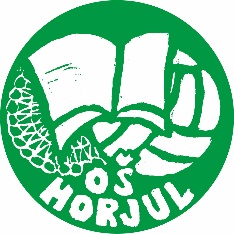 OSNOVNA ŠOLA HORJULŠolska ulica 44, 1354 HorjulTelefon: 01/ 7500 - 220,  GSM:  051-308-47201/7500 - 228, GSM 051-308-471Faks: 01/ 7500 - 229E-pošta: o-horjul.lj@guest.arnes.siŠOLSKI PREDMETIZGLEDAVTOR IN NAZIVZALOŽBAEANCENASLJ 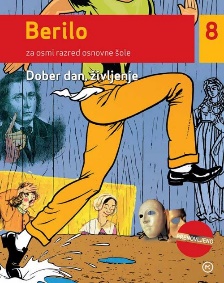 DOBER DAN, ŽIVLJENJE: berilo za 8. razred osnovne šoleMLADINSKA KNJIGA978861115898317,90 €ZGOJELKA RAZPOTNIK, A, PLAZAR POTUJEM V PRETEKLOST 8, učbenik za zgodovino v 8. razredu osnovne šoleROKUS KLETT978961292008118,90 €TJA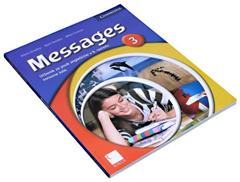 D. GOODEY, N. GOODEY, M. CRAVEN

MESSAGES 3, učbenik za angleščino v 8. razredu osnovne šoleROKUS KLETT9789612095567, 978961271395916,50 €BIO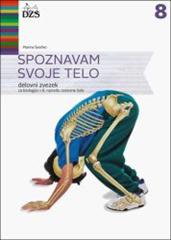 M. SVEČKO, S. BUŽANSPOZNAVAM SVOJE TELO, učbenik za biologijo v 8. razredu osnovne šoleDZS978961020080216,00 €GEO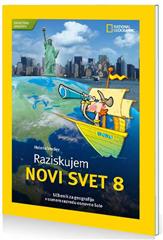 H. VERDEVRAZISKUJEM NOVI SVET 8, učbenik za geografijo v 8. razredu osnovne šoleROKUS KLETT978961209998516,60 €KEM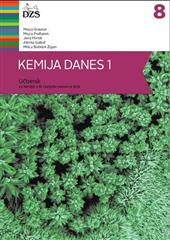 M. GRAUNARKEMIJA DANES 1, učbenik za kemijo v 8. razredu osnovne šoleDZS978961020645317.70 €GUM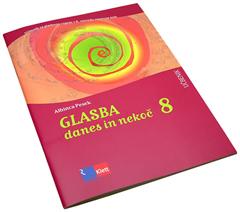 A. PESEKGLASBA DANES IN NEKOČ 8,  učbenik za glasbeno vzgojo v 8. razredu osnovne šoleROKUS KLETT978961209767716,80 €MAT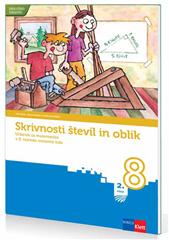 J. BERK, J. DRAKSLER, M. ROBIČSKRIVNOSTI ŠTEVIL IN OBLIK 8, učbenik za matematiko za 8. razred osnovne šole, leto potrditve: 2012ROKUS KLETT978961271224215,30 €FIZ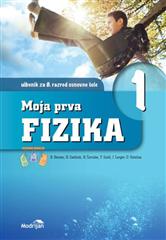 B. BEZNEC, B. CEDILNIK, B. ČERNILEC, T. GULIČ, J. LORGER, D. VONČINAMOJA PRVA FIZIKA 1 (PRENOVLJENO), učbenik za fiziko v 8. razredu osnovne šoleMODRIJAN978961241633115,90 €ŠOLSKI PREDMETIZGLEDAVTOR IN NAZIVZALOŽBAEANCENASLJ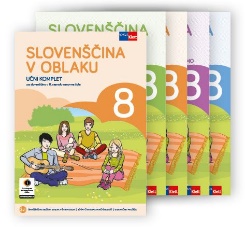 SLOVENŠČINA V OBLAKU 8, samostojni delovni zvezek (učni komplet)ROKUS KLETT978961271867117,90 €MAT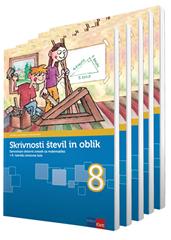 T. KONČAN, V. MODERC, R. STROJANSKRIVNOSTI ŠTEVIL IN OBLIK 8, samostojni delovni zvezek v petih delih za matematiko v 8. razreduROKUS KLETT978961271639419,90 €TJA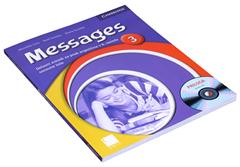 D. GOODEY, N. GOODEY, D. BOLTON

MESSAGES 3, delovni zvezek z zgoščenko za angleščino v 8. razredu osnovne šoleROKUS KLETT9789612095550, 978961271394214,90 €DKE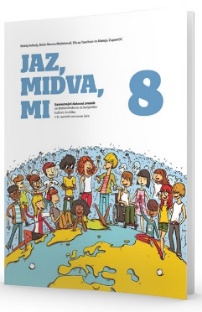 Jaz, midva, mi 8: samostojni delovni zvezek za domovinsko in državljansko kulturo in etiko v 8. razredu osnovne šoleROKUS KLETT978961271931913,85 €FIZ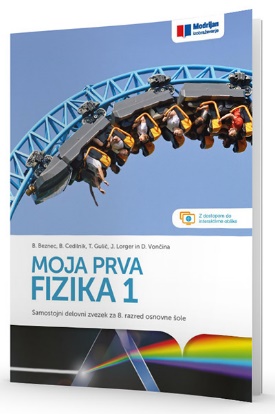 MOJA PRVA FIZIKA 1, samostojni delovni zvezek za 8. razred osnovne šoleMODRIJAN9789617053470 14,50 €KEM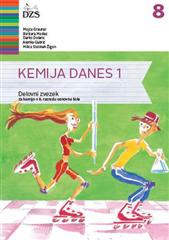 KEMIJA DANES 1, delovni zvezek v 8. razredu osnovne šole PRENOVLJENODZS978961020283714,00 €KoličinaNaziv6ZVEZEK, veliki A4, 50-listni, črtasti2ZVEZEK, veliki A4, 50-listni, mali karo2ZVEZEK, mali A5, 50-listni, črtasti7OVITEK, veliki A4, plastični2OVITEK, mali A5, plastični1Potrebščine za pouk likovne vzgoje nabavi šola!Geometrijski pribor in pisala so lahko od prejšnjih letUPORABI SE ZVEZEK ZA TIT IZ PREJŠNJEGA ŠOLSKEGA LETA1N. DEKLEVA, A. ŠMALC, S. ALEKSIJ GLAŽAR: PERIODNI SISTEM ELEMENTOV, učni pripomoček za kemijo (DZS, 9788634138771)